Куда: Коммерческое предложение № 630190009 АХ от 24.06.2019 г.Уважаемые господа!Компания «Новтрак» совместно с официальным дилером ООО "МаксКар" благодарит Вас за интерес к нашей продукции и имеет честь представить ее Вам в виде коммерческого предложения.СПЕЦИФИКАЦИЯПолуприцеп-самосвал с задней разгрузкой Meusburger Новтрак SK-480, 50 куб.м., 4 оси BPW-12 тонн, 2019 г.в. в наличии в г. Великий Новгород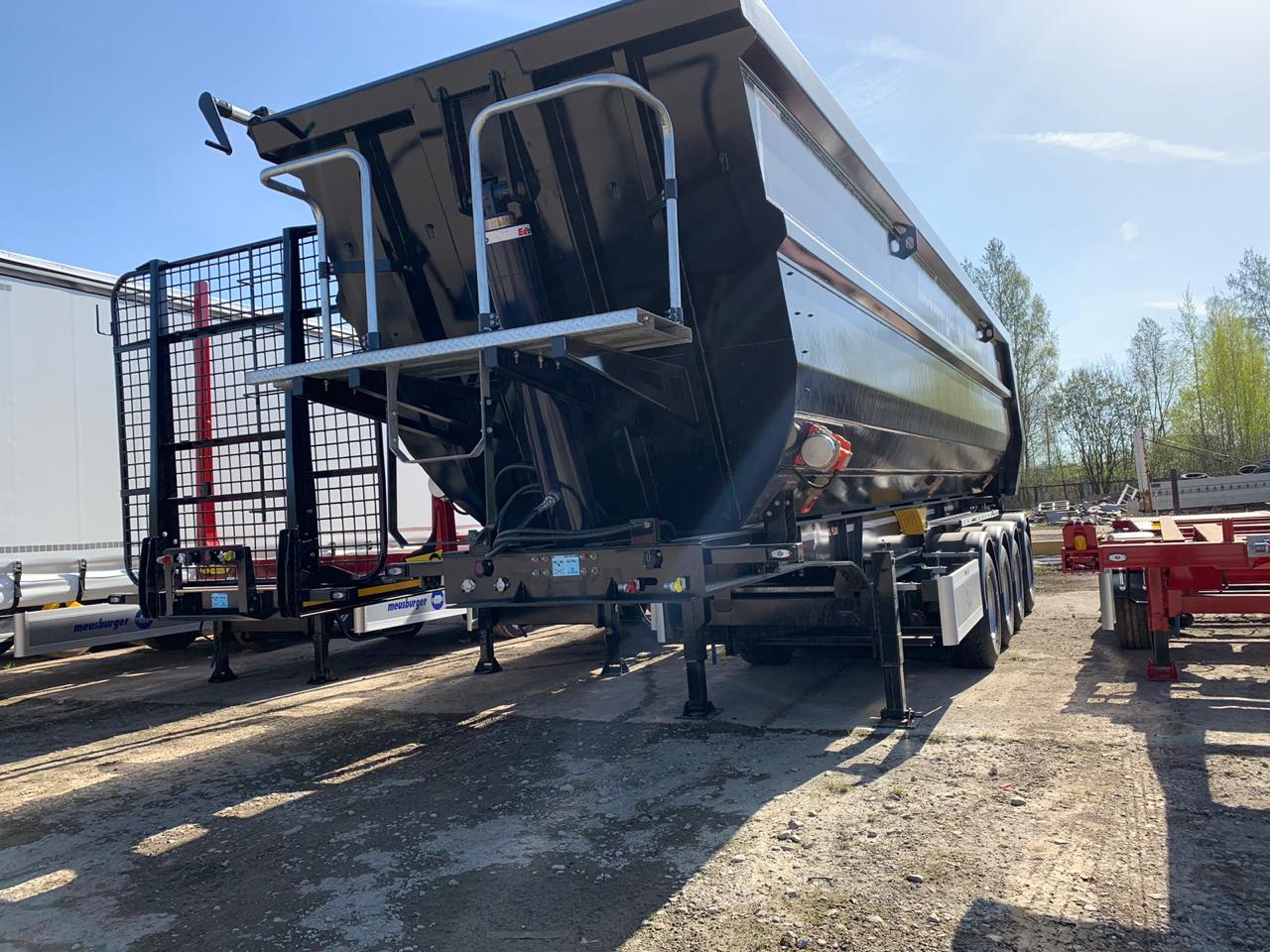 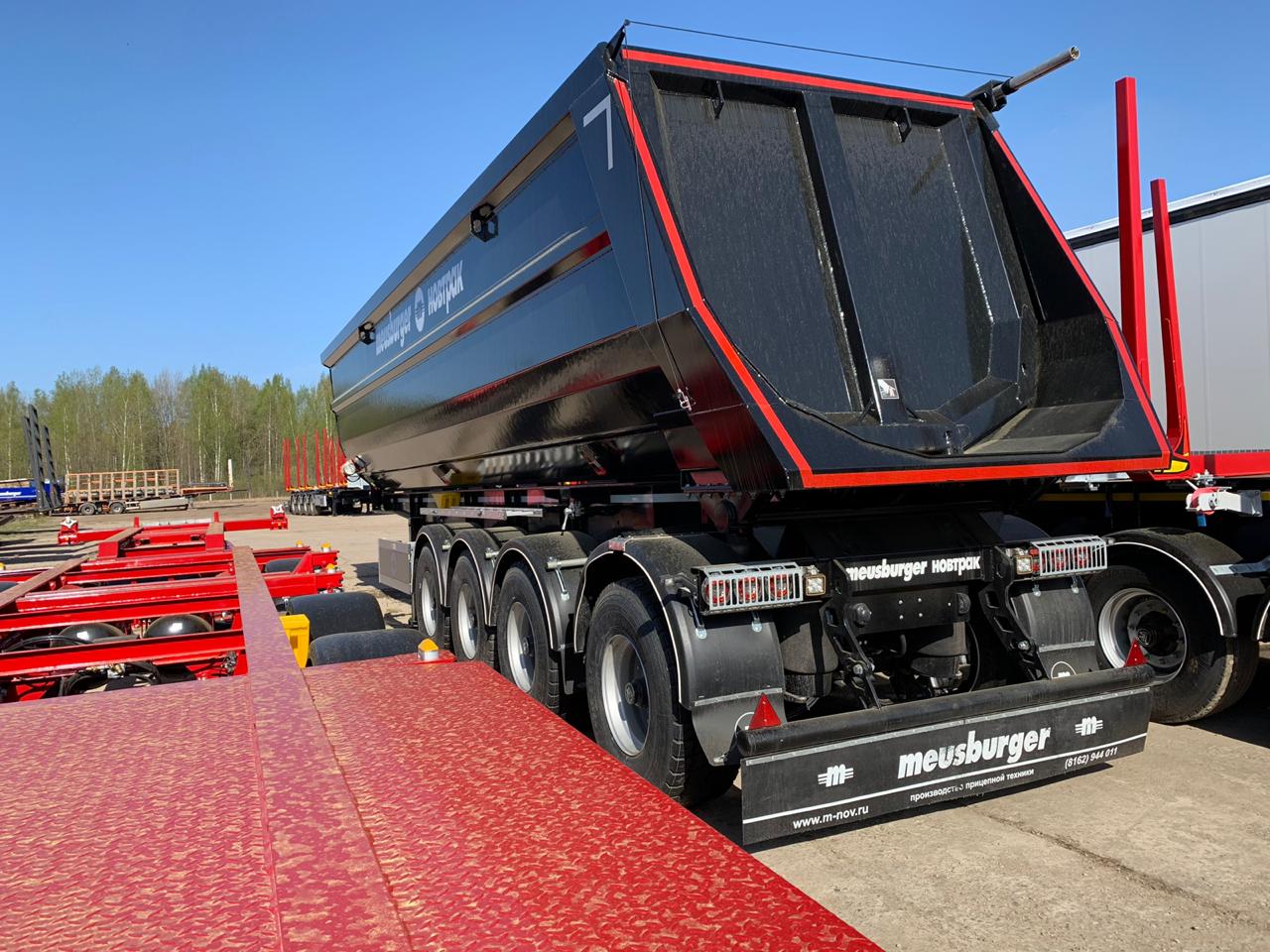 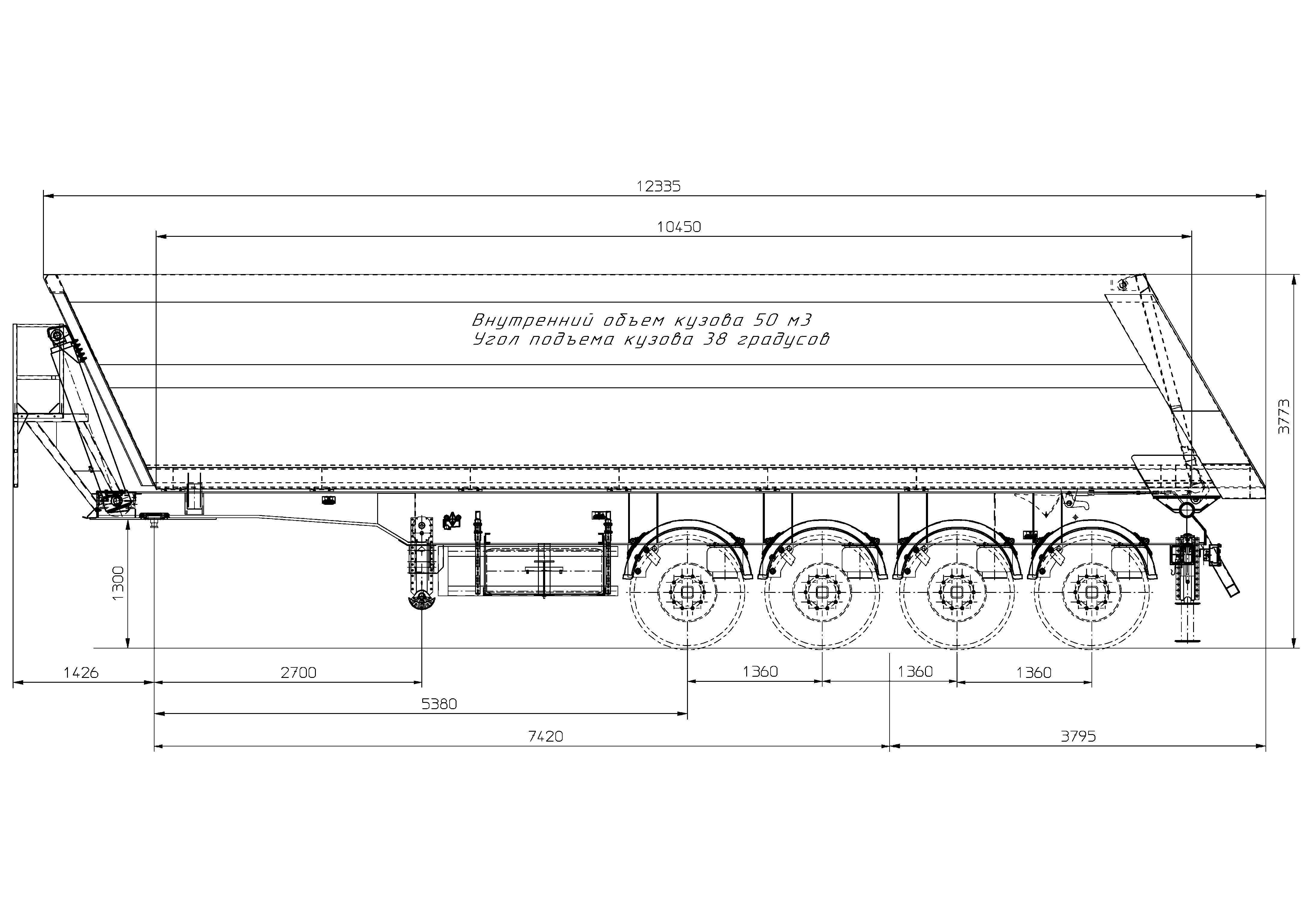  Технические характеристики:ШАССИсварная конструкция из продольных лонжеронов и поперечных балок, изготовленных из высокопрочной стали;усиленная опорная плита с соединительным 2” (под тягач) -дюймовым шкворнем в соответствии с Правилами ЕЭК ООН № 55.00 и расположенным согласно ISO 1726;задний откидной защитный брус в соответствии с Правилами ЕЭК ООН № 58.01два боковых защитных приспособления в соответствии с Правилами ЕЭК ООН № 73.00;2 х 12 тонн переднее опорное устройство с односторонним управлением справа;2 противооткатных упора с держателями;крылья над всеми колесами Parlok, пара брызговиков за 4-ой осью;1 корзина для крепления 2 запасных колес, держатель для крепления 2 запасных колес.ОСЕВОЙ АГРЕГАТ4х12 000 кг, пневмоподвеска, марки BPW;оснащение 2-х осей датчиками ABS;пневмоподвеска BPW.УПРАВЛЕНИЕ ОСЯМИ1-ая, 2-ая ось подъёмная4-ая подруливающаяКОЛЕСА И ШИНЫ9 колес  (вкл. 1 запасное)Стальные диски;шины 445/65R22,5 (Michelin XZY 3)ТОРМОЗНАЯ СИСТЕМАпневматическая, двухпроводная с пневмоаппаратами;тормозные механизмы дискового типа;EBS – антиблокировочная система;стояночная тормозная система полуавтоматического типа с пружинными энергоаккумуляторами;две присоединительные пневматические головки;розетка ABS по ISO7638;без соединительных кабелей с тягачом.Автоматический сброс воздуха с пневморессор.ЭЛЕКТРООБОРУДОВАНИЕ / ОСВЕТИТЕЛЬНЫЕ ПРИБОРЫрабочее напряжение 24 V;пятикамерные задние осветительные круглого сечение Ermax TreilerMax 7;2 фонаря освещения номерного знака;боковые габаритные фонари желтого цвета;2 передних габаритных фонаря;2 х 7-полюсных штепсельных разъема;взрывобезопасное исполнение, полная изоляция разъемов;без соединительных кабелей с тягачом.4 фонаря доп.освящения установленные 2 спереди, 2 в задней части полуприцепа (управление от заднего хода) ASPOECKГИДРАВЛИКАтелескопический цилиндр спереди фирмы Edbro (Англия);однопроводная система;шланг высокого давления;соединительный рукав высокого давления с резьбовым быстросъемным соединением;КУЗОВкузов в виде ковшовой платформы полукруглой формы;изготовлен из стали повышенной прочности;толщина пола 8 мм, Hardox 400;стенок 6 мм, Strenx700;боковые стенки и пол с кантами по всей длине;дополнительный элемент жесткости в районе оси опрокидывания кузова;откидная задняя стенка с автоматическим запорным устройством;ПОКРАСКАвсе стальные части перед покраской проходят дробеструйную обработку;диски колес серебристого цвета;боковая защита из анодированных алюминиевых профилей серебристого цвета;цвет кузова однотонный черный;цвет шасси однотонный черный;цвет тента однотонный черныйПРОЧЕЕ ОБОРУДОВАНИЕтент на кузове;площадка для расчехления тента спереди на кузове;монтаж 2-х вибраторов самосвального кузова вибраторы постоянного тока Italvibras MVCC 3/1500, 24V;монтаж дополнительного выкл. для включения вибраторов;лестница алюминиевая (установленная на полуприцепе);приспособление для расчехления тента;гидравлические аутригеры, установленные в задней части, управление на полуприцепе, выдвижение в сторону до 2 800 мм. гидравлические, опускание/подъем гидравлический.стабилизатор поперечной устойчивости установленный между шасси и кузовом полуприцепа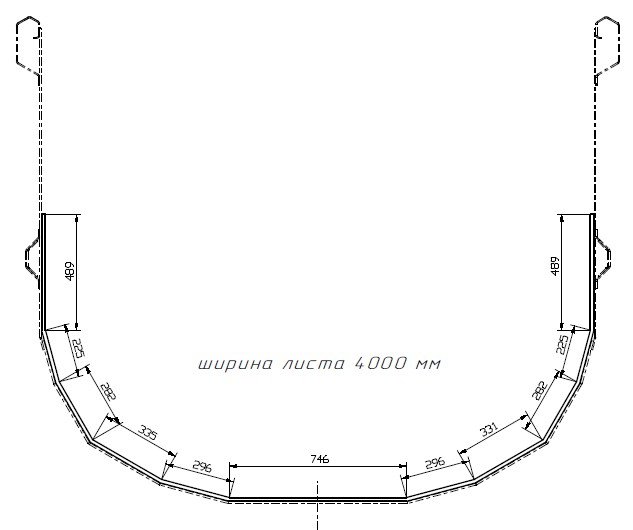 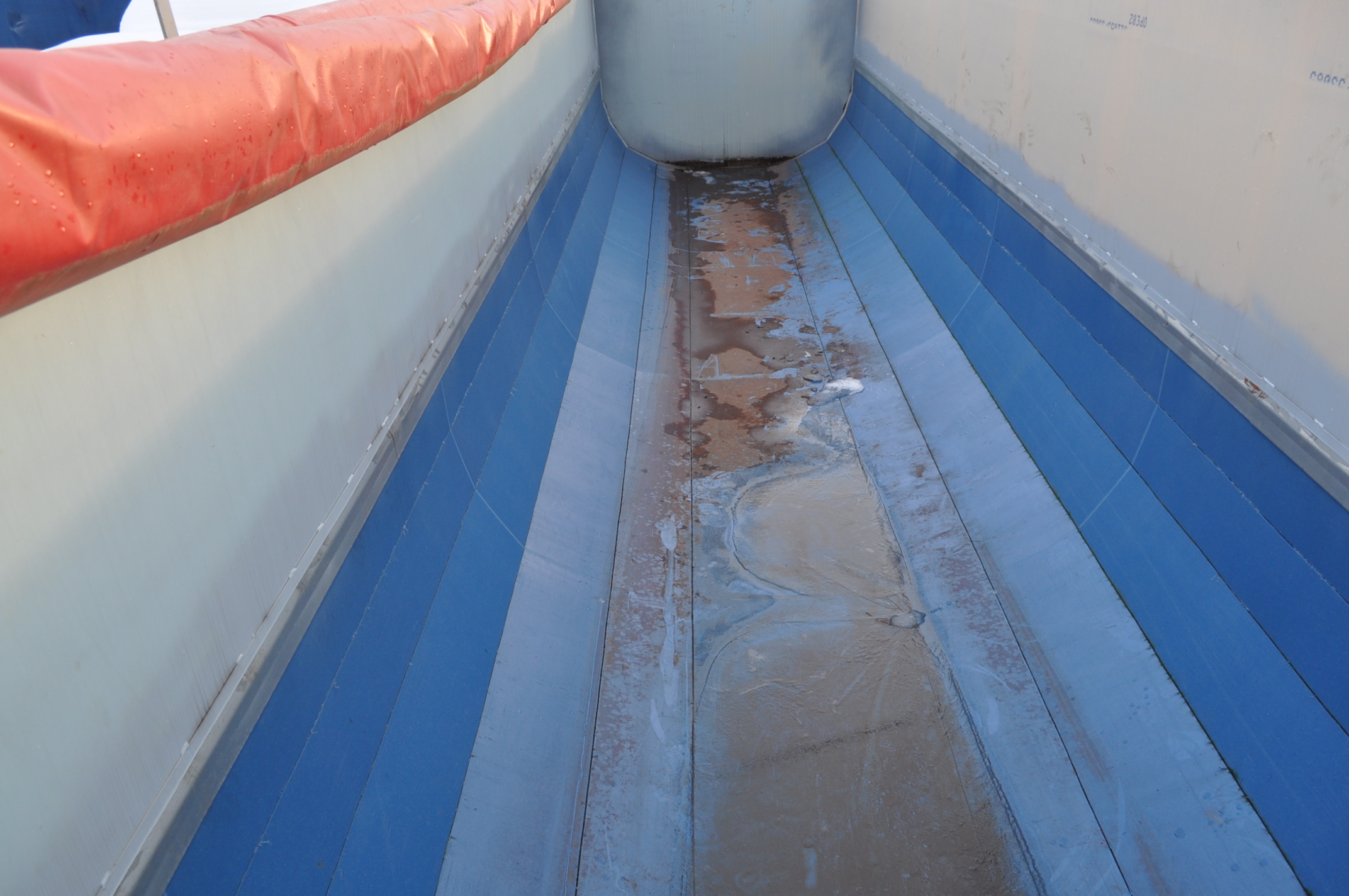 установка внутреннего покрытия кузова Okulen т=10мм (препятствующего прилипанию груза к внутренним стенкам кузова);ПРИМЕЧАНИЕГидравлическая система предназначена для макс.рабочего давления до 200 бар. Тягач должен быть гидрофицирован.Цена с завода в Великом Новгороде   89 300,00 Евро.Оплата в рублях по курсу ЦБ РФ на дату платежа. Цена указана с НДС.Скачать фото можно на нашем сайте:https://www.maxcar54.ru/catalog/pritsepy-i-polupritsepy/samosvalnye/samosvalnyy-meusburger-novtrak-sk-480-50-kub-m-4-osi-bpw-12-tonn/видео на ютубе:Meusburger Новтрак SK-480, 50 куб.м., 4 оси BPW-12 тонн, 2019 г.в. полуприцеп-самосвал в наличии 2019 г.: https://www.youtube.com/watch?v=ymZxGo8HHaYВидео Meusburger NOVTRUCK SK-352. Углевоз, зерновоз, 42 куб.м.:https://www.youtube.com/watch?v=sYml34o40TU&list=PLrw39I_qGQmxGBCJcdkiW-wI0-AcLZ0vx&index=6&t=18sВидео изнутри Полимерное покрытие кузова Okulen т=10мм.:https://www.youtube.com/watch?v=8JX-LdsxjsE&list=PLrw39I_qGQmxGBCJcdkiW-wI0-AcLZ0vx&index=7&t=0sСертификацияПолуприцепы «НОВТРАК» сертифицированы Госстандартом РФ в соответствии с последними правилами ЕЭК ООН.ГарантияГарантийный срок на полуприцеп -  12 месяцев с момента продажи без ограничения пробега. Сервисное обслуживаниеГарантийное и послегарантийное техническое обслуживание производится на сервисной станции завода «НОВТРАК». По взаимному согласованию возможны другие варианты на станциях сервис-партнеров «Meusburger Новтрак».С уважением, Карнаков Вячеслав Владимирович
директор ООО "МаксКар"
8 (383) 233-32-53
8-913-752-39-768-913-477-09-39 (служебный)
стоянка - г. Новосибирск, ул. Кубовая, 60.
(карьер Мочище, ост. Объединение 4, автобаза "КатуньТранс")
maxcar54@mail.ruwww.maxcar54.ruhttps://www.youtube.com/channel/UCIiFI5uro5xB8fkw0N0pyRg/videosПолная масса73 000 кг.Нагрузка на ССУ25 000 кг.Технически возможная осевая нагрузка4 х 12 000 кг.Масса в снаряженном состоянииОк. 14 200 кгМасса перевозимого груза58 800 кгОбъемОк. 50м3Колесная база7 420 ммМежосевое расстояние1 360 ммШины385/65 R 22,5Габаритная длинаок. 12 400 мм*Габаритная ширинаок. 2 550 ммВнутренняя длинаок. 10 500 мм*Внутренняя ширинаок. 2 300мм*Высота ССУ1 350 ммУгол опрокидывания40ºРабочий объем (кол-во масла в телескопическом цилиндре)180 лДавление рабочее200 бар